Where is Gizmo?go around the rooms in your house and say what they are called in English – napravi krug u kući i na engleskom jeziku imenuj sve sobeWhat can you see in a BEDROOM? 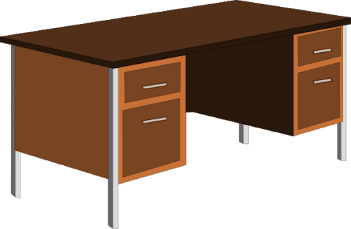 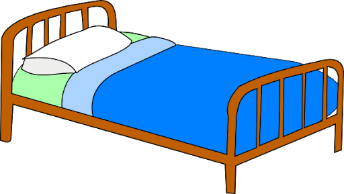 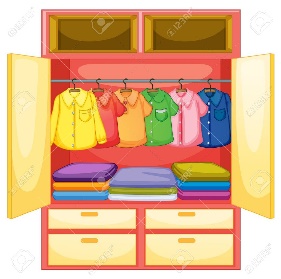 A BED			A WARDROBE			A DESK What can you see in a KITCHEN?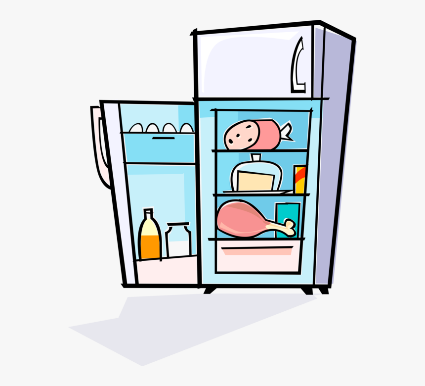 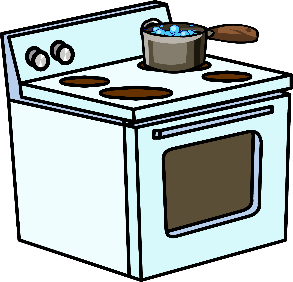 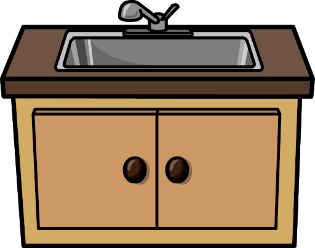 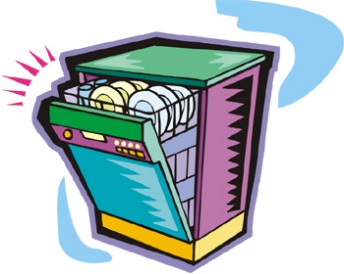 A FRIDGE             A DISHWASHER                           A SINK                            A COOKER/ 											STOVE  What can you see in the BATHROOM?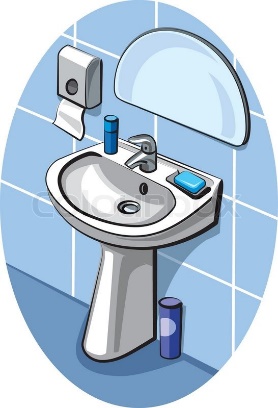 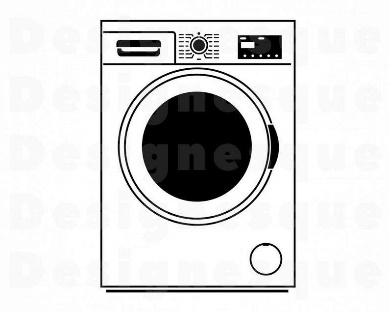 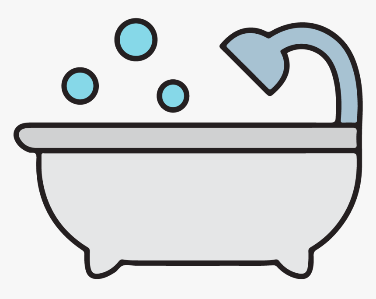 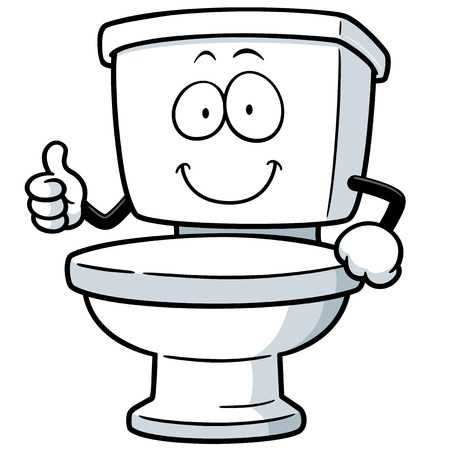 A TOILET		      A BATH / BATHTUB		A WASHBASIN              A WASHING 										         MACHINEWhat can you see in the LIVING ROOM?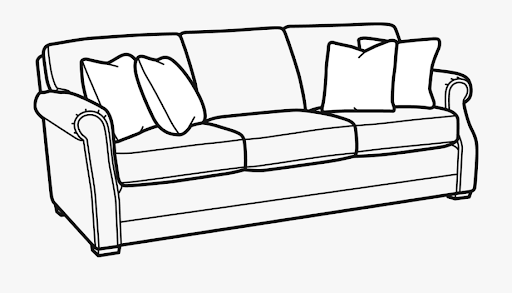 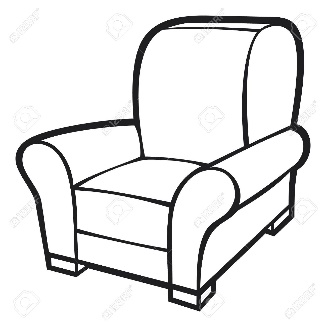 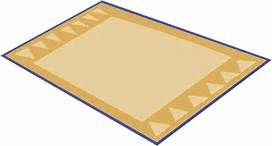 A SOFA / COUCH			AN ARMCHAIR 		A CARPET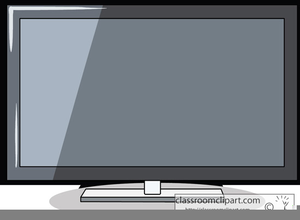 A TV SET / A TELEVISIONCopy this into your notebooks. Don't forget to write the tittle. Prepiši u bilježnicu i nemoj zaboraviti dodati naslov.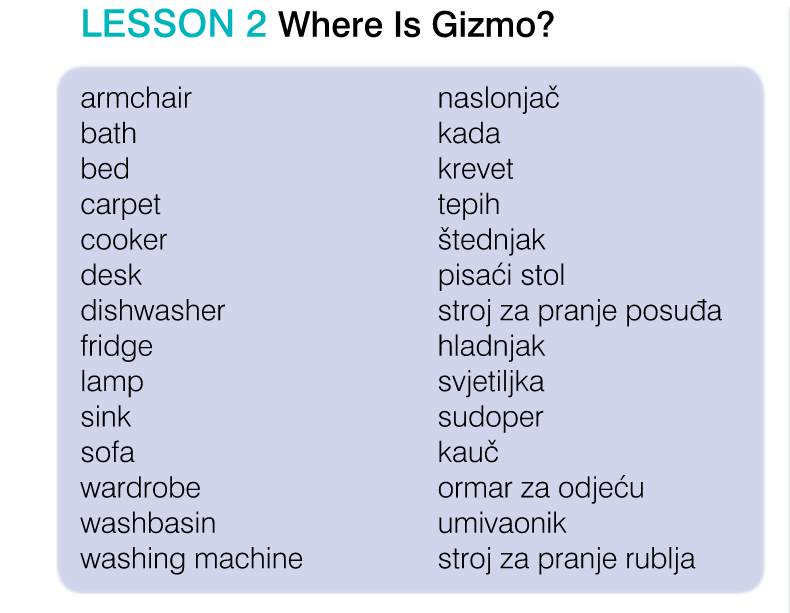 open your STUDENT BOOK on page 54 and look at the pictures in Task 1listen to the recording (riječi) and repeat – slušaj snimku i ponovi riječilisten and match the picture to the word below – slušaj i spoji sliku s riječi (Task 2)Task 3 – Look at the pictures. Name all the rooms you can see.listen to the recording (Where is Gizmo?) and tick (stavi kvačicu) all the rooms Gizmo is in. (HINT: Gizmo je u 4 sobe)Task 4 – Look at the pictures in Task 3. Read the questions and circle the correct answer. 2. Nalazi li se kada u kuhinji?	5. Nalazi li se veliki krevet u spavaćoj sobi?3.  Nalazi li se štednjak u dnevnoj sobi?	6. Nalaze li se 4 stolice u blagavaoni?4. Nalazi li se WC školjka u kupaonici?HOMEWORK: Workbook, page 66 (naslov Where is Gizmo?), Task 1 – dodaj slova koja nedostaju; Task 2 – zaokruži riječ koja ne pašesliku riješene domaće zadaće pošalji Teacher Maji na pregled 